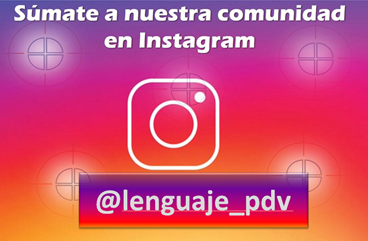 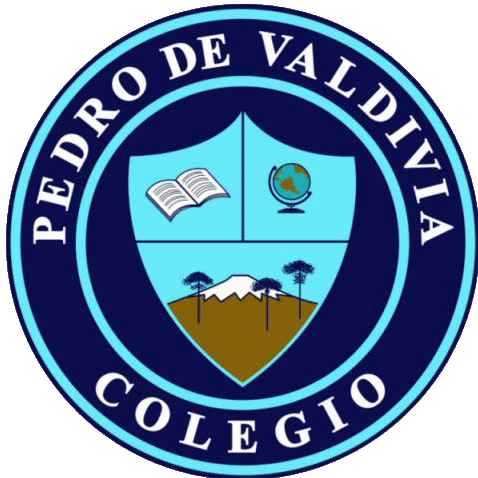 CRONOGRAMA DE ACTIVIDADESUNIDAD Nº 2 “LA ARGUMENTACIÓN SITUADA CRÍTICAMENTE”DOCENTE: Constanza Orozco Álvarez email: c.orozcoalvarez@gmail.com   Fono: +56984974935Instagram: @lenguaje_pdvCURSO O NIVEL:  4° y 3° MEDIOASIGNATURA:Participación y Argumentación en DemocraciaSEMANA /FECHAOBJETIVO ACTIVIDADESADECUACIÓN  PROYECTO INTEGRACIÓN RECURSOFECHA ENTREGA Lunes 25 de mayoRetroalimentar evaluación formativa 2Retroalimentación de actividades desarrolladasSe realizará un seguimiento con los estudiantes que no han entregado sus actividades, para entregarles material y apoyo.Grupos de WhatsApp e Instagram Formativa n° 2Viernes 29 de mayoLunes 01 de JunioEvaluar críticamente argumentaciones surgidas en distintos ámbitos de la sociedad, enfocándose en los alcances que tienen en la comunidad.Revisar el siguiente video en YouTube:https://www.youtube.com/watch?v=wYr3DNWcFO0Corresponde a un discurso emitido por Greta Thunberg, ambientalista de 15 años, frente a los líderes políticos en el marco de la cumbre del clima de la ONU, celebrada en Polonia. Y para mayor información revisa el siguiente link:https://verne.elpais.com/verne/2018/12/17/articulo/1545042812_853886.htmlUna vez revisado esto responde las siguientes preguntas en tu cuaderno:¿Cuál es la tesis o planteamiento de la autora? ¿De qué quiere convencer? ¿Cuáles son los argumentos que usa la ambientalista para apoyar su postura? ¿De qué tipo son los argumentos que presenta y con qué propósito? ¿Tienen validez sus argumentos? ¿En qué radica su validez? ¿En qué tipo de conocimiento se basa el argumentador? ¿De qué manera incide el contexto en la construcción del discurso de la ambientalista?Se realizará apoyo mediante clases online vía whatsapp con el grupo de estudiantes. Se acordará una fecha y hora determinada para la realización de la clase Guiada.Además de enviar un video de ejemplificación para la realización de la actividad.Cuaderno.Viernes 05 de junioLunes 08 de JunioEvaluar críticamente argumentaciones surgidas en distintos ámbitos de la sociedad, enfocándose en los alcances que tienen en la comunidad.Revisar el siguiente link en YouTube https://www.youtube.com/watch?v=RoKoj8bFg2ECorresponde a la canción Antipatriarca de Ana Tijoux publicada en el disco “Vengo” el año 2014.Analiza el contenido de la canción y responde las siguientes preguntas en tu cuaderno:¿Cuál es la tesis o planteamiento de la autora? ¿De qué quiere convencer? ¿Cuáles son los argumentos que usa la autora para apoyar su postura? ¿De qué tipo son los argumentos que presenta y con qué propósito? ¿Tienen validez sus argumentos? ¿En qué radica su validez? ¿En qué tipo de conocimiento se basa el argumentador? ¿De qué manera influye el contexto en la construcción del discurso de la cantante?Para mayor información puedes visitar este link:https://www.zonadeobras.com/videos-destacados/2015/06/02/antipatriarca-ana-tijoux-203370/Se realizará apoyo mediante clases online vía whatsapp con el grupo de estudiantes.Cuaderno.Viernes 12 de JunioLunes 15 de JunioAnalizar textos argumentativos, evaluando críticamente su contenido. EVALUACIÓN SUMATIVA:Desarrollo de la evaluación SUMATIVA.Revisar video explicativo de la actividad, que se encuentra en la página del colegioEvaluación sumativa Viernes 19 de JunioLunes 22 de JunioRetroalimentar evaluación sumativa 1Retroalimentación de actividades desarrolladasEn SUMATIVA N°1 IMPORTANTE:Sube fotografías claras de tus trabajos, de lo contrario no serán revisadas. Guarda todos tus trabajos en una carpeta, para posteriormente entregarlos.Se realizará un seguimiento con los estudiantes que no han entregado sus actividades, para entregarles material y apoyo.Grupos de WhatsApp e Instagram SUMATIVA N° 1Viernes  26 de Junio